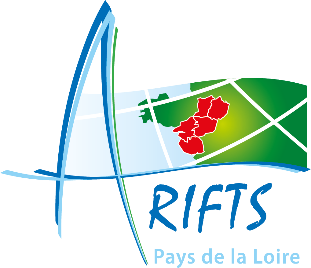 Formation Accompagnant Éducatif Petite Enfance en Formation ProfessionnelleDOSSIER DE CANDIDATURE 2020-2021Liste des pièces à fournir avec ce dossier complété, daté et signé– aucune des pièces ne doit être agrafée ou collée –Dossier d’inscription COMPLET à retourner impérativement à :Association Régionale pour l’Institut de Formation en Travail Social                      Site angevin - 6 rue Georges Morel 49045 ANGERS CEDEX 01 accueil.siteangevin@arifts.frSite nantais –10, rue Marion Cahour – 44400 REZE 02 40 75 69 94 accueil.sitenantais@arifts.fr– www.arifts.frIDENTITEIDENTITEIDENTITEIDENTITECIVILITEMadame  Madame  Monsieur NOM (si différent du nom de naissance)NOM de jeune fillePrénomDate de NaissanceVille  de naissance    n° département      n° département      n° département  Pays de Naissance      -  nationalité         -  nationalité         -  nationalité     Numéro de Sécurité Sociale  -   -   - Situation FamilialeCélibataire    -    Vie Maritale    -     Mariée   -  veuf.ve   Célibataire    -    Vie Maritale    -     Mariée   -  veuf.ve   Célibataire    -    Vie Maritale    -     Mariée   -  veuf.ve   COORDONNEES PERSONNELLESCOORDONNEES PERSONNELLESCOORDONNEES PERSONNELLESCOORDONNEES PERSONNELLESADRESSE N°    voie  N°    voie  N°    voie Complément adresse 1Code Postal et VilleTéléphone fixe perso : Téléphone fixe perso : Téléphonie mobile perso :  Téléphonie mobile perso :  Email principal : Email principal : Email principal : Email principal : Situation actuelleLycéen      -    apprenti     -    étudiant     -     Salarié(e)     -    autre  demandeur d’emploi     Nom du conseiller :  N° Identifiant PE  date d’inscription  Lycéen      -    apprenti     -    étudiant     -     Salarié(e)     -    autre  demandeur d’emploi     Nom du conseiller :  N° Identifiant PE  date d’inscription  Lycéen      -    apprenti     -    étudiant     -     Salarié(e)     -    autre  demandeur d’emploi     Nom du conseiller :  N° Identifiant PE  date d’inscription  CURSUS ET EXPERIENCES PROFESSIONNELLESCURSUS ET EXPERIENCES PROFESSIONNELLESCURSUS ET EXPERIENCES PROFESSIONNELLESCURSUS ET EXPERIENCES PROFESSIONNELLESDiplômes obtenus Brevet des Collèges  - date d’obtention              Premiers Secours - date d’obtention   CAP / BEP – série  - date d’obtention   BAC – série  - date d’obtention   BTS / autre – série  -  date d’obtention   Brevet des Collèges  - date d’obtention              Premiers Secours - date d’obtention   CAP / BEP – série  - date d’obtention   BAC – série  - date d’obtention   BTS / autre – série  -  date d’obtention   Brevet des Collèges  - date d’obtention              Premiers Secours - date d’obtention   CAP / BEP – série  - date d’obtention   BAC – série  - date d’obtention   BTS / autre – série  -  date d’obtention   Brevet des Collèges  - date d’obtention              Premiers Secours - date d’obtention   CAP / BEP – série  - date d’obtention   BAC – série  - date d’obtention   BTS / autre – série  -  date d’obtention   INSCRIPTION INSCRIPTION INSCRIPTION INSCRIPTIONJe désire m’inscrire à la Formation Professionnelle du CAP AEPE Je désire m’inscrire à la Formation Professionnelle du CAP AEPE Je désire m’inscrire à la Formation Professionnelle du CAP AEPE Je désire m’inscrire à la Formation Professionnelle du CAP AEPE Lieu de formation :    NANTES – REZE                ANGERS Nature des enseignements :  CAP AEPE « Enseignements Professionnels »      CAP AEPE « Enseignements Généraux »                                                                                                                                            si pas de diplômeLieu de formation :    NANTES – REZE                ANGERS Nature des enseignements :  CAP AEPE « Enseignements Professionnels »      CAP AEPE « Enseignements Généraux »                                                                                                                                            si pas de diplômeLieu de formation :    NANTES – REZE                ANGERS Nature des enseignements :  CAP AEPE « Enseignements Professionnels »      CAP AEPE « Enseignements Généraux »                                                                                                                                            si pas de diplômeLieu de formation :    NANTES – REZE                ANGERS Nature des enseignements :  CAP AEPE « Enseignements Professionnels »      CAP AEPE « Enseignements Généraux »                                                                                                                                            si pas de diplômeFINANCEMENTFINANCEMENTFINANCEMENTFINANCEMENT  Personnel  Personnel Prélèvements sur 9 mois (à partir de septembre)           chèque global Prélèvements sur 9 mois (à partir de septembre)           chèque global  Pôle Emploi / Mission Locale  Pôle Emploi / Mission Locale Conseil Général Conseil GénéralPrécisez    Précisez     Employeur  Employeur  PEC   CAE   CUI   Contrat de professionnalisation       PEC   CAE   CUI   Contrat de professionnalisation       PEC   CAE   CUI   Contrat de professionnalisation       PEC   CAE   CUI   Contrat de professionnalisation       AGEFIPH (emploi handicapé) AGEFIPH (emploi handicapé) Autre (précisez) Autre (précisez)PERSONNE A PREVENIR EN CAS D’URGENCEPERSONNE A PREVENIR EN CAS D’URGENCEPERSONNE A PREVENIR EN CAS D’URGENCEPERSONNE A PREVENIR EN CAS D’URGENCEIdentité de la personne à prévenir                        (nom et prénom)Identité de la personne à prévenir                        (nom et prénom)ADRESSE N°    nom de la rue  N°    nom de la rue  N°    nom de la rue Complément d’adresseCode Postal et VilleTéléphone fixe : Téléphone fixe : Téléphone fixe : Téléphonie mobile :  Email : Email : Email : Email : Etes-vous reconnu travailleur handicapé ?Etes-vous reconnu travailleur handicapé ?Etes-vous reconnu travailleur handicapé ?Etes-vous reconnu travailleur handicapé ?Avez-vous une pathologie qui peut vous faire bénéficier d’un aménagement lors de l’examen ?  OUI     NON Avez-vous une pathologie qui peut vous faire bénéficier d’un aménagement lors de l’examen ?  OUI     NON Avez-vous une pathologie qui peut vous faire bénéficier d’un aménagement lors de l’examen ?  OUI     NON Avez-vous une pathologie qui peut vous faire bénéficier d’un aménagement lors de l’examen ?  OUI     NON Comment avez-vous connu l’ARIFTS ?  Comment avez-vous connu l’ARIFTS ?  Comment avez-vous connu l’ARIFTS ?  Comment avez-vous connu l’ARIFTS ?  Date :  Date :  Signature du candidat : Signature du candidat : Une LETTRE DE MOTIVATION argumentant votre projet de vouloir participer à l'accueil et à l'éducation des jeunes enfants.Un CURRICULUM VITAEExtrait du casier judiciaire (obligatoire) https://www.cjn.justice.gouv.fr La copie des DIPLOMES que vous possédez ou ATTESTATIONS DE FORMATION (si vous n'avez pas les diplômes) ou CERTIFICATS DE SCOLARITÉPhotocopie de votre CARTE D'IDENTITE recto et verso.1 PHOTO  d'identité récente (avec votre nom inscrit au dos)   Un chèque de 35,00 € pour les frais de dossier et d’admission, à l’ordre de l’ARIFTS (non remboursable en cas de désistement)